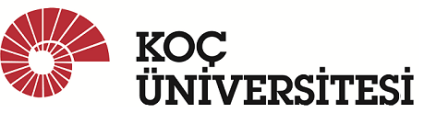 Basın Bülteni 	  	  			                                             16.04.2014Koç Üniversitesi Design Lab’de, bilgisayar oyunlarının mouse, joystick gibi araçlar yerine insanların birbirine dokunarak oynamasını sağlayan sistem tasarlandıKOÇ ÜNİVERSİTESİ’NDE İNSANA DOKUNARAK OYNANAN OYUN TASARLANDIKoç Üniversitesi Medya ve Görsel Sanatlar Bölümü bünyesinde faaliyet gösteren Design Lab, birbirinden farklı çalışmalara ev sahipliği yapmaya devam ediyor. Merkezin son tasarım çalışmalarından biri de mouse ya da joystick yerine “insan insana dokunarak oynanan oyun” oldu. Doktora öğrencisi Oğuz Turan Buruk tarafından gerçekleştirilen 10 kişilik bir ekibin katıldığı Doktora Tezi Araştırması kapsamındaki atölye çalışmasında, herhangi bir kontrol cihazı kullanılmadan, sadece iki insanın birbirine dokunarak oynayabildiği iki oyun tasarlandı. d-Coder adlı oyunda iki insan birbirine dokunarak, kartlardan çektikleri kodları kırarken, “WormHole” adlı oyunda yine iki oyuncu sadece ellerine dokunarak, ekranda belirlenen cisimleri yok edebiliyor.Koç Üniversitesi Medya ve Görsel Sanatlar Bölümü bünyesinde bulunan Design Lab, ses getiren çalışma ve etkinliklere ev sahipliği yapmaya devam ediyor. Koç Üniversitesi doktora öğrencisi Oğuz Turan Buruk, doktora tezi araştırması kapsamında, herhangi bir araç kullanmadan bilgisayar oyunu oynanabilmesini amaçlayan atölye çalışması düzenledi. Buruk’un “İnsan insana Dokunarak Oyun Tasarlamak” başlıklı atölye çalışmasına, yazılımcı, illüstratörlerin yanı sıra oyun, 3B, ses ve etkileşim tasarımcılarından oluşan 10 kişilik bir ekip katıldı. Ekip iki gün süren çalışma sonunda, Türkiye’de ilk kez oyunların herhangi bir araç kullanmadan oynanmasını sağlayan tasarım gerçekleştirdi.Ekip tasarımı oluşturmak amacıyla önce d-Coder ve Worm Hole adlı iki kart oyunu kurguladı. d-Coder adlı oyun, oyuncuların çeşitli dokunma şekilleriyle yardımlaşarak kartlardan çektikleri kodları kırmasından oluşuyor. WormHole adlı oyunda ise yine iki oyuncu çeşitli şekillerde birbirinin elini tutarak, ekranda beliren cisimleri yok etmeye çalışıyor.Türkiye’de akademik anlamda yapılan oyun geliştirme çalışmalarının nadir örneklerinden birinin ortaya konulduğu Design Lab’daki bir sonraki aşamada, oyunun uygulanacağı “DubTouch” adı verilen çift taraflı ekran düzeneğinin ön prototipi hazırlandı.Bu ekranın iki yanında oyuncuların birbirlerine dokunabileceği alanlardan oluşan sistem kuruldu. Henüz üretilmemiş olan prototip niteliğindeki tasarımlar için hazırlanan, kart oyununa daha sonra “DubTouch” ortamının sunduğu dijital özellikler eklendi.48 saat süren çalışma sonunda ekip, her iki oyunu da klavye, mouse ya da joystick gibi araçlar yerine “iki insanın birbirine dokunarak” oynamasını sağlayan düzeneğin tasarımını gerçekleştirmiş oldu.Oyunlarla ilgili detaylı bilgi için web sayfası, facebook ve youtube adresleri ziyaret edilebilir.Design Lab: http://designlab.ku.edu.tr/ Facebook: https://www.facebook.com/events/694155587301453/?fref=tsVideo: https://www.youtube.com/watch?v=1Vfajf-rK-UDesign Lab HakkındaKoç Üniversitesi Medya ve Görsel Sanatlar altında, geleceğin medya, ürün ve mekânlarını geliştirmek üzerine 2012 yılında kuruldu. Design Lab’de yapılan çalışmalar, Mühendislik Fakültesi ve Psikoloji Bölümü iş birliği ile gerçekleştirilmektedir. Araştırma partnerleri arasında, Akıllı Arayüzler Laboratuarı, Optik Mikrosistemler Laboratuarı, Robotik ve Mekatronik Laboratuarı bulunuyor. Design Lab ayrıca, İsveç’te Mälardalen Üniversitesi, Finlandiya’da Aalto Üniversitesi Media Lab ve Helsinki’deki Sound and Physical Interaction Research Group, Şangay’daki Tongji Üniversitesi’nin Mimarlık ve Planlama bölümleriyle uluslararası iş birliği içindedir. Design Lab’de şu anda, jestlere dayalı arayüzler, dokunsal his veren kontrol cihazları, artırılmış gerçeklik ve dijital oyunlar üzerine çalışmalar yürütülmektedir. Design Lab aynı zamanda tasarım konusunda uluslararası seminerlere de ev sahipliği yapmaktadır.Koç Üniversitesi Hakkında:1993 yılında, en yetkin mezunları yetiştirmek, bilimin sınırlarını ilerletmek ve bu alanlarda Ülkemize, insanlığa ve Türkiye'ye hizmet etmek misyonuyla kurulan Koç Üniversitesi, uluslararası düzeyde eğitim veren bir kurumdur. 22 lisans, 31 yüksek lisans ve 17 doktora programı bulunan Koç Üniversitesi'nde lisans programındaki öğrencilerin yüzde %73’ü burslu olarak eğitim görmektedir. Bu sayının içinde kısmi burslar mevcut olup %42 tam bursa eşdeğerdir. Sosyal Bilimler, Fen ve Mühendislik Bilimleri ile Sağlık Bilimleri yüksek lisans ve doktora programları ise %100'ü bursludur. Koç Üniversitesi'nde  5.180 öğrenci öğrenim görmektedir. Koç Üniversitenin lisans ve yüksek lisans programlarından toplam  9.320 mezunu bulunmaktadır. Koç Üniversitesi, dünya standartlarında geniş laboratuvar, bilgi işlem ve araştırma olanaklarıyla, öğretim üyesi başına düşen bilimsel makale sayısında Türkiye'deki eğitim kurumlarının arasında en üst sıralarda yer almaktadır.